CHADSVASC SCORE: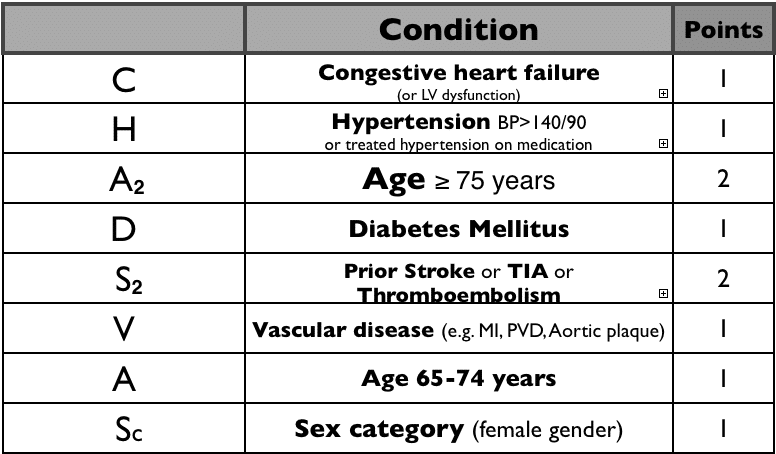 HASBLED SCORE: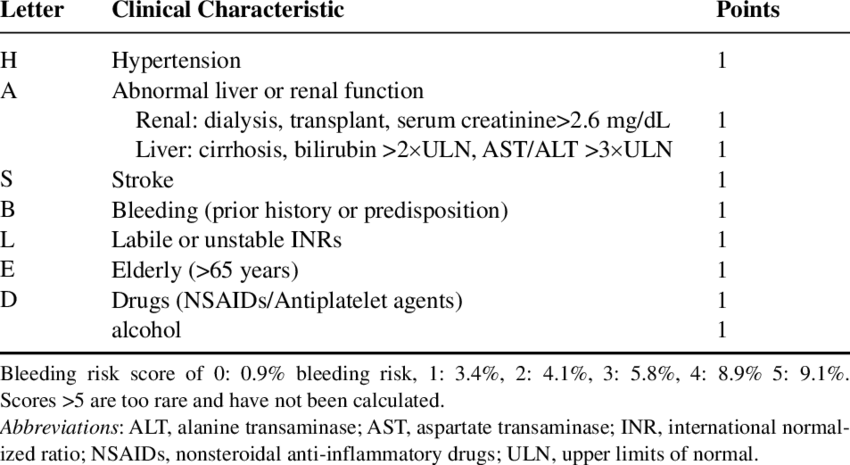 